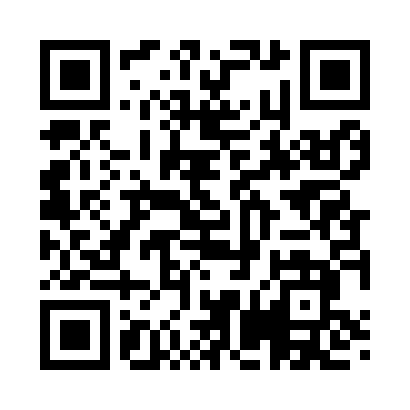 Prayer times for Archer Woods, North Carolina, USAMon 1 Jul 2024 - Wed 31 Jul 2024High Latitude Method: Angle Based RulePrayer Calculation Method: Islamic Society of North AmericaAsar Calculation Method: ShafiPrayer times provided by https://www.salahtimes.comDateDayFajrSunriseDhuhrAsrMaghribIsha1Mon4:356:031:205:108:3710:042Tue4:366:031:205:108:3710:043Wed4:376:041:205:108:3610:044Thu4:376:041:205:108:3610:035Fri4:386:051:215:108:3610:036Sat4:396:061:215:108:3610:037Sun4:396:061:215:118:3610:028Mon4:406:071:215:118:3510:029Tue4:416:071:215:118:3510:0110Wed4:426:081:215:118:3510:0111Thu4:436:081:225:118:3410:0012Fri4:436:091:225:118:3410:0013Sat4:446:101:225:118:349:5914Sun4:456:101:225:118:339:5815Mon4:466:111:225:118:339:5716Tue4:476:121:225:118:329:5717Wed4:486:121:225:118:329:5618Thu4:496:131:225:118:319:5519Fri4:506:141:225:118:309:5420Sat4:516:151:225:118:309:5321Sun4:526:151:225:118:299:5222Mon4:536:161:225:118:289:5223Tue4:546:171:225:118:289:5124Wed4:556:171:225:118:279:5025Thu4:566:181:225:118:269:4926Fri4:576:191:225:118:269:4727Sat4:586:201:225:108:259:4628Sun4:596:211:225:108:249:4529Mon5:006:211:225:108:239:4430Tue5:016:221:225:108:229:4331Wed5:026:231:225:108:219:42